Приложение № 1. Бортовой журналБортовой журналУчастников первой межпланетной экспедиции5 класса Ставропольского кадетского президентского училищакоманды «___________»Фамилии участников исследования-астронавты:______________________                                                                              _______________________                                                                               ________________________                                                                               ________________________Задание № 1. Используя знания темы «Вселенная» и дополнительную информацию, заполните таблицу и обоснуйте возможность существования человека, животных и растений на планетах земной группы. Вывод:Задание № 2. Заполни таблицу и докажи значимость каждой сферы.Лабораторная работаОпыт № 1Оборудование: предметное стеклышко, мерная ложечка, лупа .Цель работы: Рассмотреть под лупой состав почвы.Ход работы:1.Положите на предметное стеклышко немного почвы.2. Рассмотрите почву под лупой.3. Что вы наблюдаете?Вывод:Опыт № 2Оборудование: стаканчик лабораторный, мерная ложечка, вода .Цель работы: Рассмотреть наличие кислорода в почве.Ход работы:1.Положите в стаканчик с водой немного почвы.2. Что вы наблюдаете?Вывод:Опыт № 3Оборудование: Спиртовка, фарфоровую чашку , предметное стеклышко .Цель работы: Выявить наличие воды в почве.Ход работы:1.Ставим спиртовку на лабораторный поднос.2. Преподаватель зажигает спиртовку.3. Мерной ложечкой набираем почву, высыпаем ее в фарфоровую чашку.4.Держим  фарфоровую чашку при помощи пробиркодержателя над горящей спиртовкой5. Над фарфоровой  чашкой держи предметное стеклышко.5. Что мы наблюдаем?Вывод: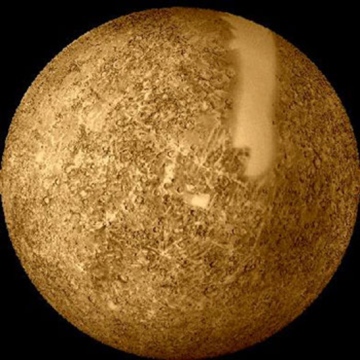 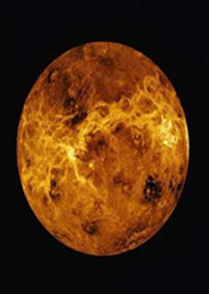 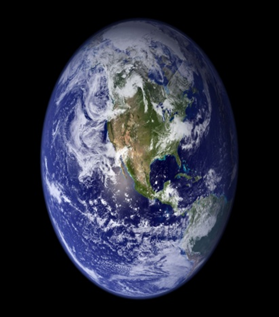 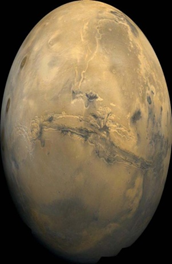 МеркурийВенера ЗемляМарсХарактеристика планетМеркурийВенераЗемляМарсРасстояние от Солнца Наличие и состав атмосферы Температура на планете Наличие запасов водыМасса планетыОболочки ЗемлиСостав и структураЭкологическиепроблемыАтмосфераГидросфераЛитосфераБиосфера